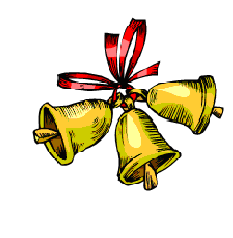 выпуск № 14                                                             (2017 – 2018 уч.год)                - В КАЛЕЙДОСКОПЕ ШКОЛЬНЫХ ДЕЛ-              4 декабря  состоялся 2 этап данного мероприятия, который прошёл в здании администрации Кантемировского района. Нашу школу представили Рябенко Людмила и Шутяк Павел- 11 класс. Людмила стала дублером руководителя Отдела образования, Павел – дублером главного редактора районной газеты «Кантемировский вестник». Все  участники деловой игры начали свой «рабочий день» с совещания, а затем заняли рабочие места в кабинетах, где решали текущие вопросы, отвечали на телефонные звонки, делали выезды по проблемным вопросам, вели приём граждан и т.д. На итоговом совещании все участники Дня дублера поделились впечатлениями о проведенном мероприятии, ответили на заданные в ходе выступления вопросы, сказали слова благодарности в адрес организаторов.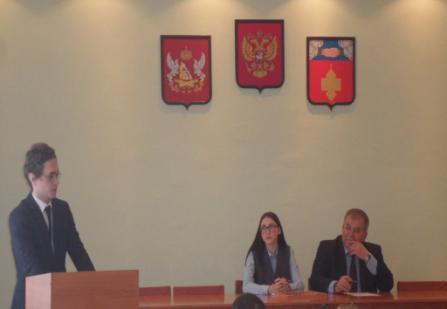          Шутяк Павел – дублер главного редактора районной газеты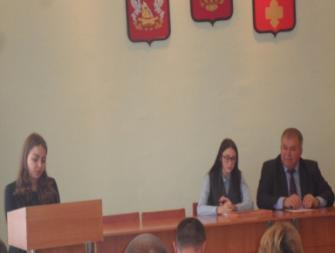          Рябенко Людмила – дублер руководителя Отдела по образованиюУчредитель и издатель – Совет старшеклассников МБОУ Митрофановская СОШ Куратор: Плохих Надежда Викторовна  Главный редактор: Кодацкая Елизавета,10 «А» классКорреспонденты: Головенко С., Мирошникова А., Сотников М., Гринева В. Фотокорреспонденты: Калюжная Ксения, Певченко Дарья, Губская Анастасия. Верстка и дизайн: Гостева Ю., Ракшина М.,Пойда А., Дьякова О., Зубкова С.Адрес редакции: МБОУ Митрофановская  СОШ, кабинет №207 e-mail  mitrscho@yandex.ruЮные поэты МКОУ Митрофановской школы! Вы сможете размещать  свои стихотворения, удивительные рассказы, истории! Наша газета поможет раскрыть все ваши творческие способности, и продемонстрировать их всей школе!